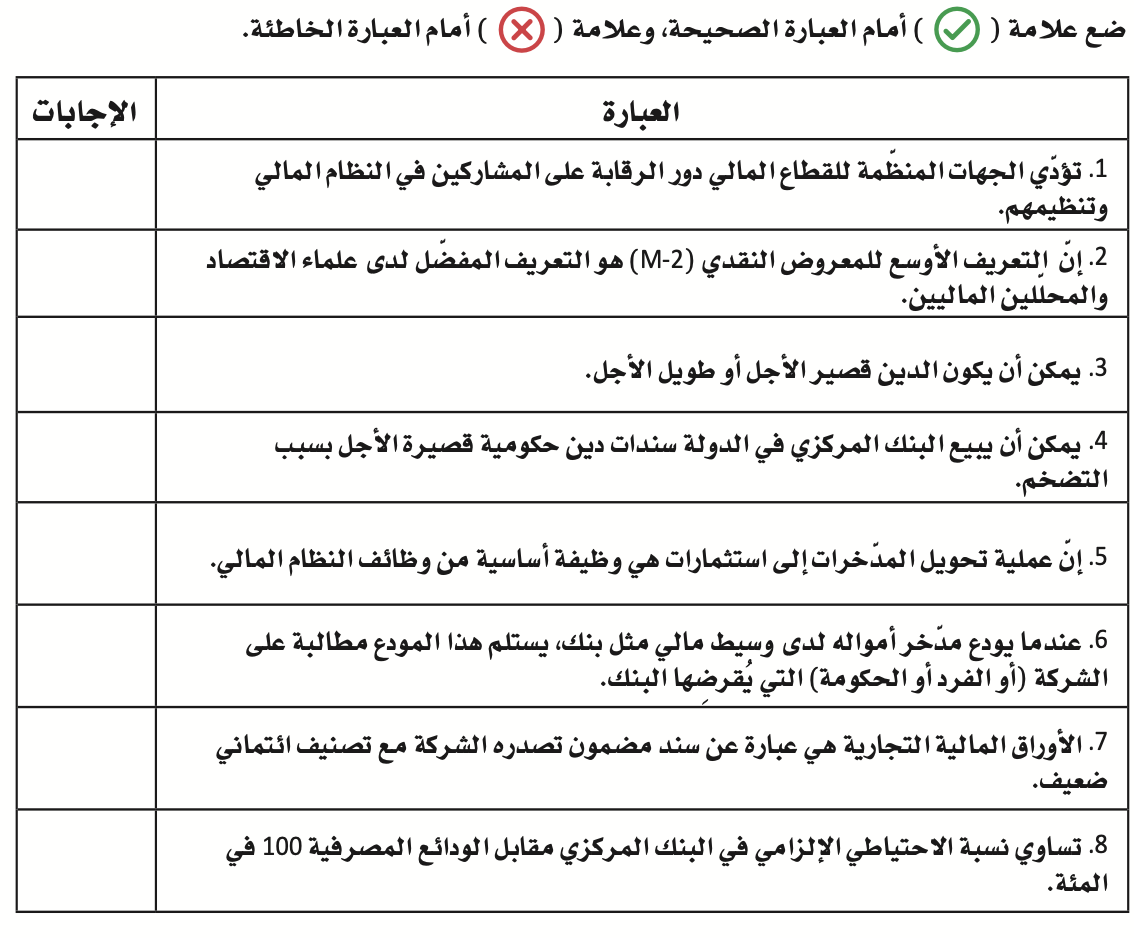 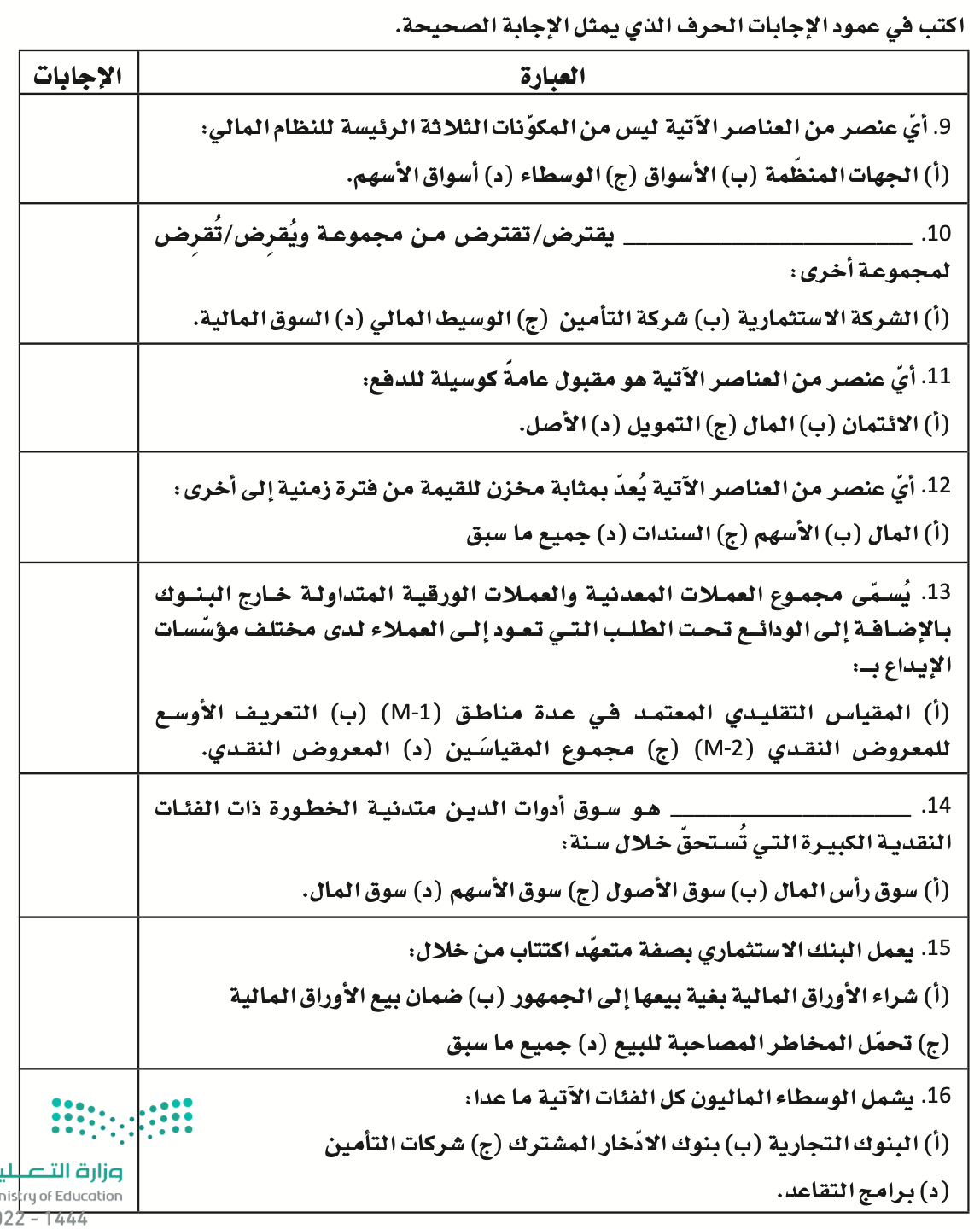 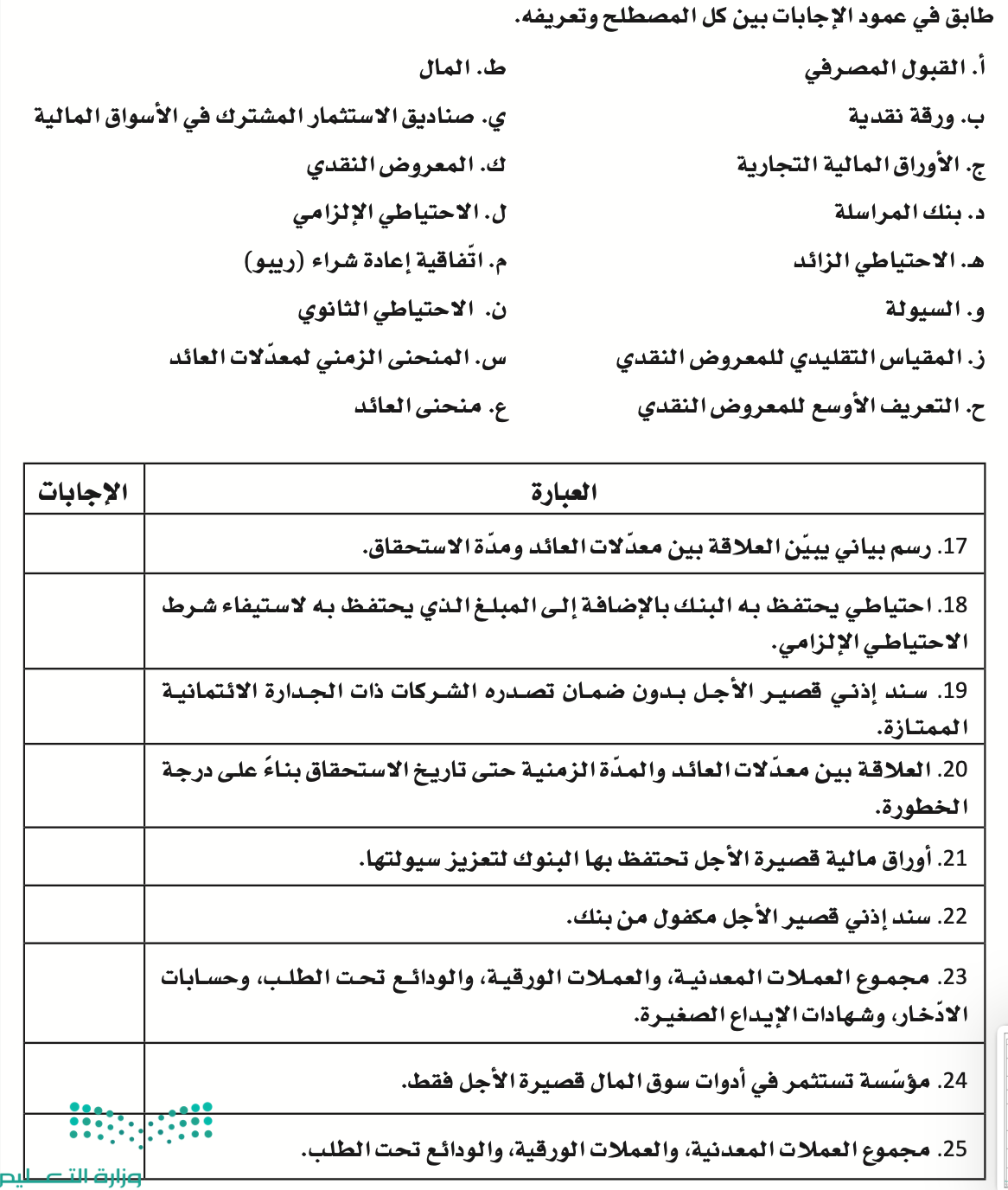 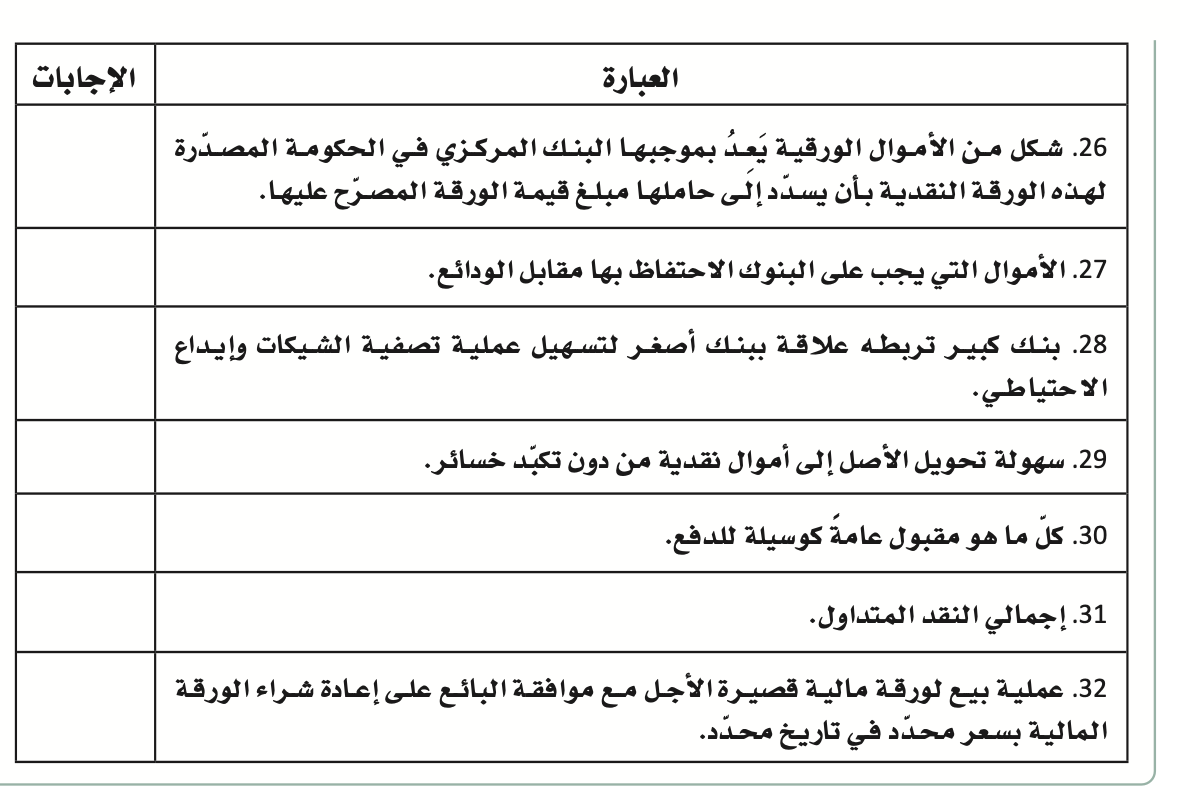 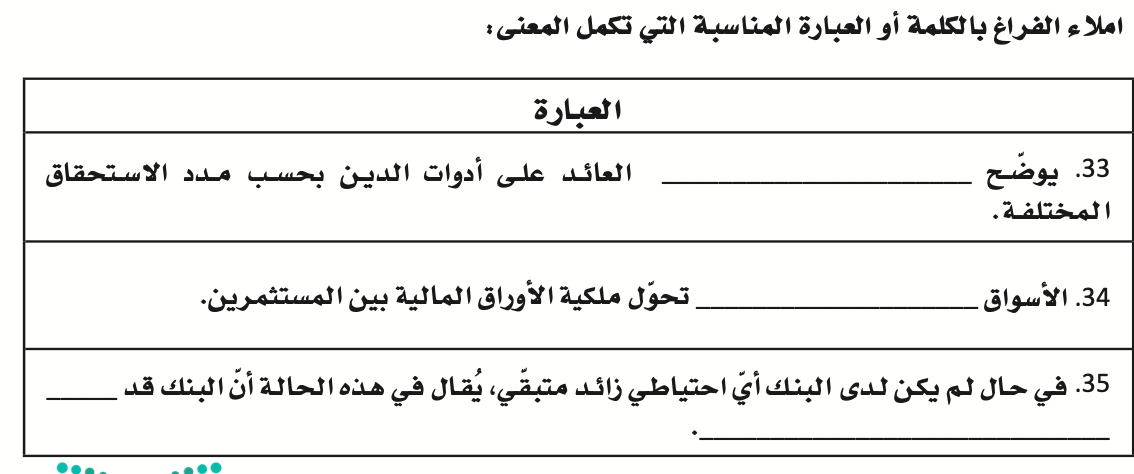 السؤال الأول: ضع المصطلح المناسب لكل ما يلي: (                          ) إمكانية الخسارة، وجود شك في عدم تحقيق العائد المتوقع.(                          ) البضائع أو الممتلكات التي تمتلكها شركة أو أسرة أو حكومة، ويمكن تحويلها إلى نقد.(                          ) عملية تحديد القيمة الحالية للأصل.(                          ) ما تدين به الوحدة الاقتصادية باستخدام النقود.(                          ) البيان المالي، التي يتم إعدادها (في لحظة زمنية معينة)، وتظهر ما تمتلكه الوحدة الاقتصادية، وما تدين به وصافي ثروتها.(                          ) استثمار المالكين في الشركة.السؤال الثاني: ضع علامة (✓) أمام العبارة الصحيحة، وعلامة (ˣ) أمام العبارة الخاطئة: تيسر الأسواق المالية لتبادل الأسهم والأوراق المالية بين البائعين والمشترين (       ).الاستثمار هو عملية توظيف الأموال أو الموارد في مشروع، على أمل الحصول على ربح أكبر في وقت لاحق (       ).كل من مالكي الشركة ودائنيها، هم من المستثمرين (       ).يقال إن المحفظة متنوعة عندما تحتوي على مجموعة أصول من نوع واحد (       ).أحد المصادر الرئيسة للمخاطر التي تتخللها عملية اتخاذ القرار المالي في جميع أنحاء العالم هو الاختيار بين التمويل بالأسهم والتمويل بالدين (       ).السؤال الثالث: اختر الإجابة الصحيحة: السؤال الرابع: أجب عما يلي: أذكر (2) من أدوار المدير المالي.........................................................................................................................................................................................................................................................صف العلاقة بين العائد والمخاطرة.........................................................................................................................................................................................................................................................201"تداول" هي:"تداول" هي:"تداول" هي:"تداول" هي:1أ-بنك تجاري سعوديب-شركة تأمين سعوديةج-أصول مالية سعوديةد-سوق مالية سعودية2تشمل دراسة المالية مفاهيم من:تشمل دراسة المالية مفاهيم من:تشمل دراسة المالية مفاهيم من:تشمل دراسة المالية مفاهيم من:2أ- علم الارضب- المحاسبة والاقتصادج- العلومد- التاريخ3تعرف دراسة المال وكيفية إدارته باسم:تعرف دراسة المال وكيفية إدارته باسم:تعرف دراسة المال وكيفية إدارته باسم:تعرف دراسة المال وكيفية إدارته باسم:3أ-الماليةب- الإدارةج- المحاسبةد- الاقتصاد4أي من العناصر التالية ليس واحدًا من مجالات المالية الرئيسة؟أي من العناصر التالية ليس واحدًا من مجالات المالية الرئيسة؟أي من العناصر التالية ليس واحدًا من مجالات المالية الرئيسة؟أي من العناصر التالية ليس واحدًا من مجالات المالية الرئيسة؟4أ-التمويلب- المؤسسات الماليةج- السوق الماليةد- مالية الأعمال5استخدام الأموال المقترضة مقابل الموافقة على دفع عائد ثابت، هو:استخدام الأموال المقترضة مقابل الموافقة على دفع عائد ثابت، هو:استخدام الأموال المقترضة مقابل الموافقة على دفع عائد ثابت، هو:استخدام الأموال المقترضة مقابل الموافقة على دفع عائد ثابت، هو:5أ-المخاطرةب- العائدج- تقويم الأصولد- الرفع المالي